SCHEIKUNDEOLYMPIADE 2018CORRECTIEMODEL VOORRONDE 1af te nemen in de periode van15 tot en met 27 januari 2018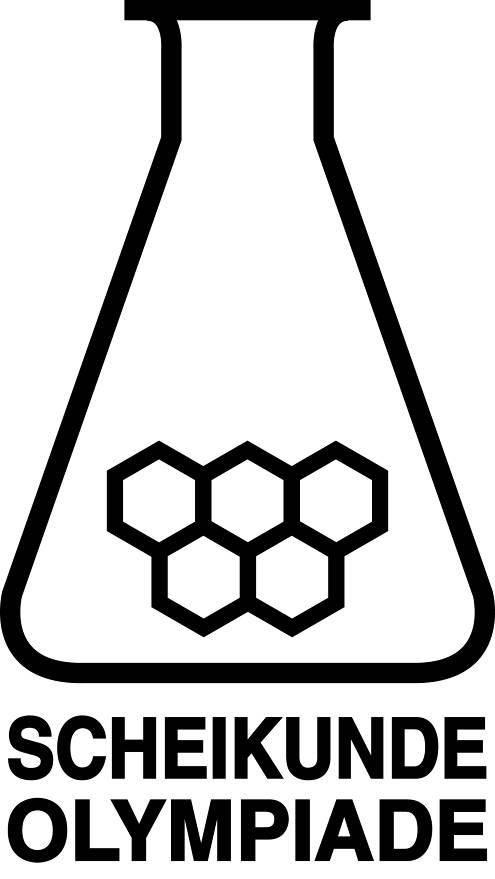 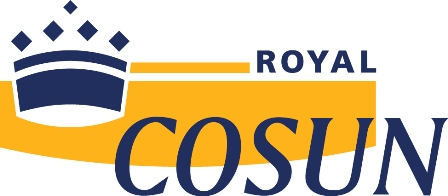 Deze voorronde bestaat uit 20 meerkeuzevragen verdeeld over 8 onderwerpen en 2 opgaven met in totaal 11 open vragen.De maximumscore voor dit werk bedraagt 76 punten (geen bonuspunten).Benodigde hulpmiddelen: (grafisch) rekenapparaat en BINAS 6e druk of ScienceData 1e druk.Bij elke vraag is het aantal punten vermeld dat een juist antwoord op die vraag oplevert.Bij de correctie van het werk moet bijgaand antwoordmodel worden gebruikt. Daarnaast gelden de algemene regels, zoals die bij de correctievoorschriften voor het CE worden verstrekt.Meerkeuzevragen	(totaal 40 punten)per juist antwoord: 2 puntenOpen opgaven	(totaal 36 punten)Hydroxyzuren en lactonen 	12 puntenMaximumscore 3Voorbeelden van een juist antwoord zijn: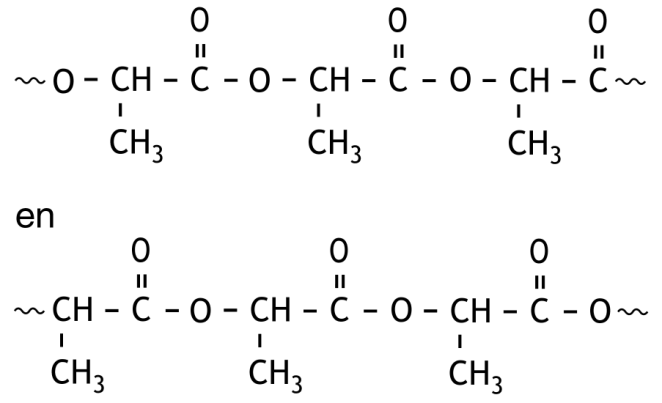 twee estergroepen juist weergegeven	1begin en eind van het fragment juist weergegeven	1rest van de formule juist weergegeven	1Indien het volgende antwoord is gegeven	2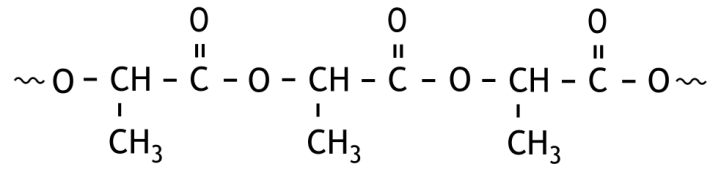 Maximumscore 3Een juist antwoord kan er als volgt uitzien: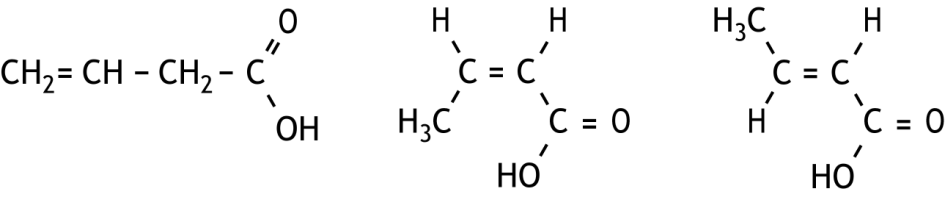 per juiste structuurformule	1OpmerkingWanneer een antwoord is gegeven als: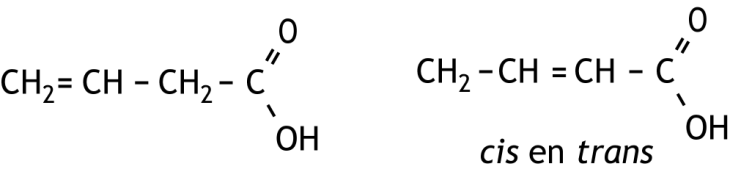 dit goed rekenen.Maximumscore 4Een juist antwoord kan er als volgt uitzien: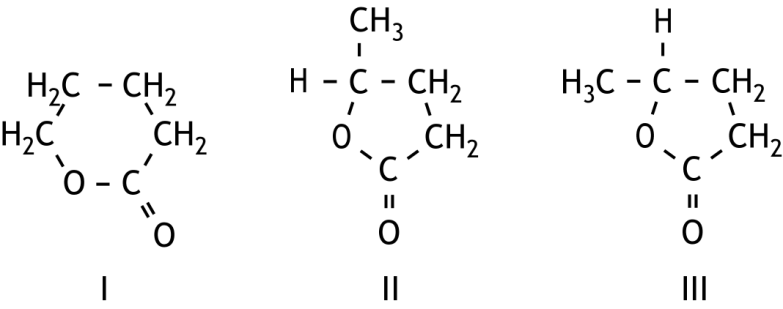 De lactonen II en III hebben hetzelfde smeltpunt, want het zijn spiegelbeeldisomeren.de juiste structuurformules (per juiste structuurformule 1 scorepunt)	3lactonen II en III hebben hetzelfde smeltpunt, want het zijn spiegelbeeldisomeren	1Indien in een overigens juist antwoord is vermeld dat de lactonen II en III hetzelfde smeltpunt hebben, want het zijn stereo-isomeren	3OpmerkingWanneer een antwoord is gegeven als: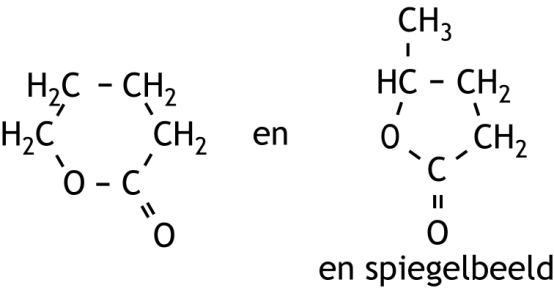 „De structuurformules zijn: De spiegelbeeldisomeren hebben hetzelfde smeltpunt.”, dit goed rekenen.Maximumscore 2Een juist antwoord kan er als volgt uitzien: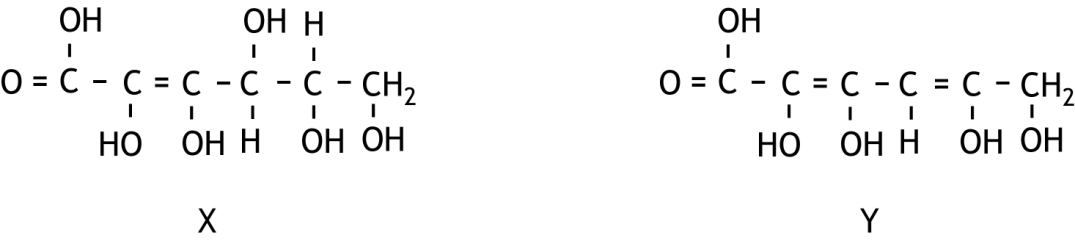 per juiste structuurformule	1Indien als antwoord de cis- en trans-isomeren van X of de cis- en trans-isomeren van Y zijn gegeven	1OpmerkingDe stereochemie in de structuurformules niet beoordelen.Een legering	24 puntenMaximumscore 3Cu    Cu2+  +  2 e	(×1)
NO3  +  2 H+  +  e    NO2  +  H2O	(×2)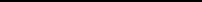 Cu  +  2 NO3  +  4 H+    Cu2+  +  2 NO2  +  2 H2Ohalfreactie van Cu juist	1halfreactie van NO3 juist	1totale reactievergelijking juist	1Maximumscore 5Een voorbeeld van een juiste berekening is:berekening van het aantal mg Cu in de 250 mg legering: 250 (mg) vermenigvuldigen met 56,3(%) en delen door 100(%)	1berekening van het aantal mmol Cu2+ in de oplossing: het aantal mg Cu in de 250 mg legering delen door de molaire massa van koper (is gelijk aan 63,55 g mol1)	1berekening van het aantal mmol I2 dat is gevormd: het aantal mmol Cu2+ vermenigvuldigen met ½	1berekening van het aantal mmol S2O32 dat voor de titratie nodig was: het aantal mmol I2 dat is gevormd vermenigvuldigen met 2	1berekening van het aantal mL 0,100 M natriumthiosulfaatoplossing dat voor de titratie nodig was: het aantal mmol S2O32 dat voor de titratie nodig was delen door 0,100 (mol L1)	1Maximumscore 2Voorbeelden van een juist antwoord zijn:De hoeveelheid I doet er niet toe, als er maar genoeg is, dus hoeft het volume van de KI oplossing niet zo nauwkeurig bekend te zijn; een pipet is niet nodig / het gebruik van een pipet is niet terecht.De hoeveelheid I is niet belangrijk voor de berekening, dus hoeft die hoeveelheid niet nauwkeurig bekend te zijn; een pipet is niet nodig / het gebruik van een pipet is niet terecht.De concentratie van de KI oplossing is niet zo nauwkeurig gegeven, dus hoeft het volume ook niet zo nauwkeurig bekend te zijn; een pipet is niet nodig / het gebruik van een pipet is niet terecht.Het volume van de KI oplossing is niet zo nauwkeurig gegeven; een pipet is niet nodig / het gebruik van een pipet is niet terecht.de hoeveelheid I doet er niet toe, als er maar genoeg is / de hoeveelheid I is niet belangrijk voor de berekening / de concentratie van de KI oplossing is niet zo nauwkeurig gegeven / het volume van de KI oplossing is niet zo nauwkeurig gegeven	1conclusie	1Maximumscore 3
Een voorbeeld van een juist antwoord is:
Pb2+  +  2 I    PbI2
In deze reactie wordt geen I2 gevormd (dus is deze reactie niet van invloed op de uitkomst van de titratie).in de reactievergelijking Pb2+ en I voor de pijl en PbI2 na de pijl	1in de reactievergelijking de coëfficiënten juist (bij juiste formules)	1juiste uitleg	1Maximumscore 2
CuCO3    CuO  +  CO2CuCO3 voor de pijl en CuO na de pijl	1CO2 na de pijl	1Maximumscore 7Een voorbeeld van een juiste berekening is:
Stel het aantal mmol Pb2+ in de oplossing op x en het aantal mmol Zn2+ op y. Dan geldt: + x + y = 37,32 × 0,100  	(vergelijking 1)en  + 223,2x + 81,37y = 305  	(vergelijking 2)Oplossen van dit stelsel van twee vergelijkingen met twee onbekenden levert x = 0,037 en y = 1,480.Het massapercentage Pb is dus  en het massapercentage Zn is .berekening van het aantal mg CuO: het aantal mmol Cu2+ in de oplossing (is in vraag 6 berekend) vermenigvuldigen met de molaire massa van CuO (is gelijk aan 79,54 g mol1)	1berekening van het aantal mmol EDTA dat in bepaling 2 is gebruikt: 37,32 (mL) vermenigvuldigen met 0,100 (mmol mL1)	1opstellen van vergelijking 1	1opstellen van vergelijking 2	1oplossen van het verkregen stelsel van twee vergelijkingen met twee onbekenden	1berekening van de aantallen mg Pb2+ en Zn2+ in de oplossing: de verkregen waarde van x vermenigvuldigen met de molaire massa van Pb (is gelijk aan 207,2 g mol1) respectievelijk de verkregen waarde van y vermenigvuldigen met de molaire massa van Zn (is gelijk aan 65,38 g mol1)	1rest van de berekening	1Maximumscore 2de tijd die verloopt tot alle metaalionen hebben gereageerd	1de massatoename van de negatieve elektrode	1Koolstofchemie1C1,1-dichloorpropaan, 2,2-dichloorpropaan,1,3-dichloorpropaan, D-1,2-dichloorpropaan en L-1,2-dichloorpropaan.2BGly - L-Ala - L-Ser, Gly - L-Ser - L-Ala, L-Ala - Gly - L-Ser, L-Ala - L-Ser - Gly, 
L-Ser - Gly - L-Ala en L-Ser - L-Ala - Gly  
In de natuur komen alleen de L-aminozuren voor, dus geen stereo-isomerie.3CDe reactievergelijking is:CH2 = CH ‒ C  N  +  3 H2    CH3 ‒ CH2 ‒ CH2 ‒ NH2Thermochemie, evenwichten4CΔrH = ΔfHkoolstofdioxide(g) + 2 × ΔfHwater(g) ‒ ΔfHmethaan(g) ‒ 4 × ΔfHlachgas(g) = 
‒ 3,935·105 + 2 × (‒ 2,42·105) ‒ (‒ 0,75·105) ‒ 4 × (+ 0,816·105) = ‒ 11,3·105 J mol15FDoor temperatuurverhoging verschuift het evenwicht naar de endotherme kant, dus naar rechts. 
Door drukverhoging verschuift een evenwicht in de richting van het kleinste aantal deeltjes in de gasfase. Doordat links en rechts van het evenwichtsteken evenveel (twee) deeltjes voorkomen, verschuift het evenwicht niet.Structuren en formules6BEen lewisstructuur (elektronenformule) van SO2 kan als volgt worden weergegeven: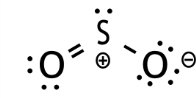 Door de aanwezigheid van een niet-bindend elektronenpaar op het S atoom is het SO2 molecuul niet lineair.De lewisstructuur (elektronenformule) van HCN is: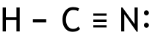 Het C atoom in een HCN molecuul is lineair omringd door elektronenparen.7Aatoombinding tussen P en O atomen in PO43‒ en ionbinding tussen Zn2+ en PO43‒pH / zuur-basepH / zuur-base8DBij II ontstaat een oplossing met HPO42 en H2PO4 (in de molverhouding 1 : 1).
Bij IV ontstaat een oplossing met HPO42 en PO43 (in de molverhouding 1 : 1). Bij II ontstaat een oplossing met HPO42 en H2PO4 (in de molverhouding 1 : 1).
Bij IV ontstaat een oplossing met HPO42 en PO43 (in de molverhouding 1 : 1). 9DCN  +  H2O    HCN  +  OH 
pOH = 14,00  9,40 = 4,60, dus [OH] = 104,60 = [HCN]
, dus [CN] =  
Dus de molariteit is [CN] + [HCN] =  + 104,60 = 6,5·105.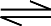 10CStel [OH] = x, dan is [Mg2+] =  en geldt 
Oplossen van de vergelijking levert: x = [OH] = .
Dus pOH =  log en pH = 14,00 + log = 10,35.Redox en elektrochemie11CDe vergelijking van de halfreactie is: 2 NO3  +  12 H+  +  10 e  →  N2  +  6 H2O.12BDe standaardelektrodepotentiaal van Cu/Cu2+ is +0,34 V.
De standaardelektrodepotentiaal van Co/Co2+ is 0,28 V.
Dus Cu2+ is de oxidator en Co is de reductor.13APer mol e wordt gevormd: 1 mol Ag, 0,5 mol Cd, 0,5 mol Cu en 0,5 mol Ni. 
De atoommassa’s van Ag en Cd zijn (veel) groter dan van Cu en Ni. 
De atoommassa van Cd is (veel) kleiner dan het tweevoud van de atoommassa van Ag. Reactiesnelheid 14DDe langzaamste stap bepaalt de reactiesnelheid.Analyse15BDe titratie kan met de volgende reactievergelijking worden weergegeven:Ba2+(aq)  +  2 OH(aq)  +  2 H+(aq)  +  SO42(aq)  →  BaSO4(s)  +  2 H2O(l)Tijdens de titratie neemt dus vóór het eindpunt het aantal ionen af. Na het eindpunt nemen de concentraties van de H+ ionen en SO42 ionen toe.16ABa2+ reageert zowel met CO32 als met SO42.
H3O+ reageert niet met SO42 (wel met CO32, maar dat is hoofdbestanddeel).17CDe molecuul-ionpieken zijn: 35Cl35Cl+, 35Cl37Cl+ en 37Cl37Cl+.Rekenen en Groene chemie18BBij 298 K en p = 2p0 geldt .5,00 dm3 (18,0 gram) komt overeen met 
De molaire massa is dus .19FDe molariteit van het AgNO3 is gelijk aan de [Ag+] en hiervoor geldt:.20C